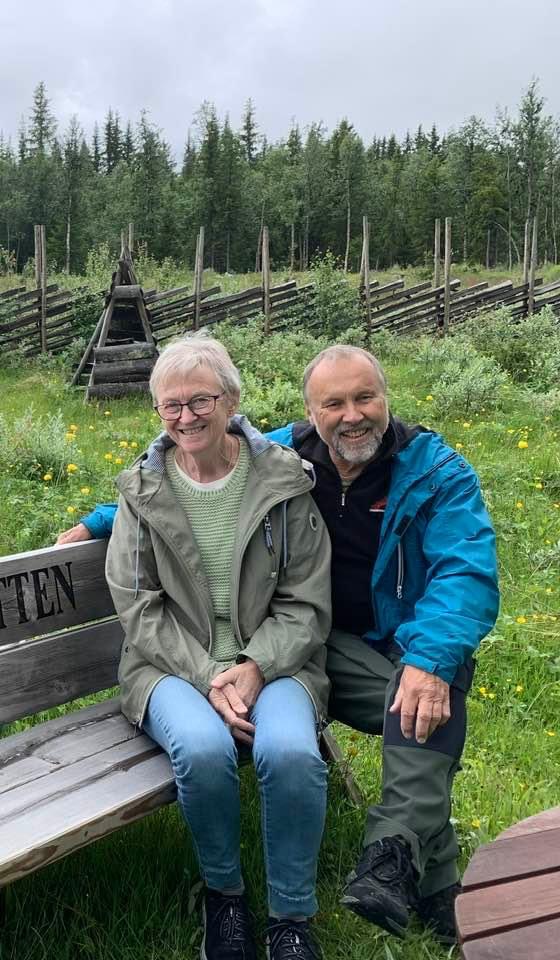 Kari Skår Sørheim og Knut Sørheim er hovedtalere.Knut har vært prest.Kari har vært leder i NMS landsstyre.Knut skal ha tre bibeltimer.Kari forteller om misjon og leser egne dikt.Opplysninger om Mjuklia gjestegård finner du på http://www.mjuklia.no/Lederteam: Vigdis og Birger Foseide, Marit Syrstadeng, Astri WesselVelkommentil seniortreff på Mjuklia gjestegård19.-21.sept. 2023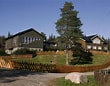               Tema:   Tillit, tjeneste, framtid 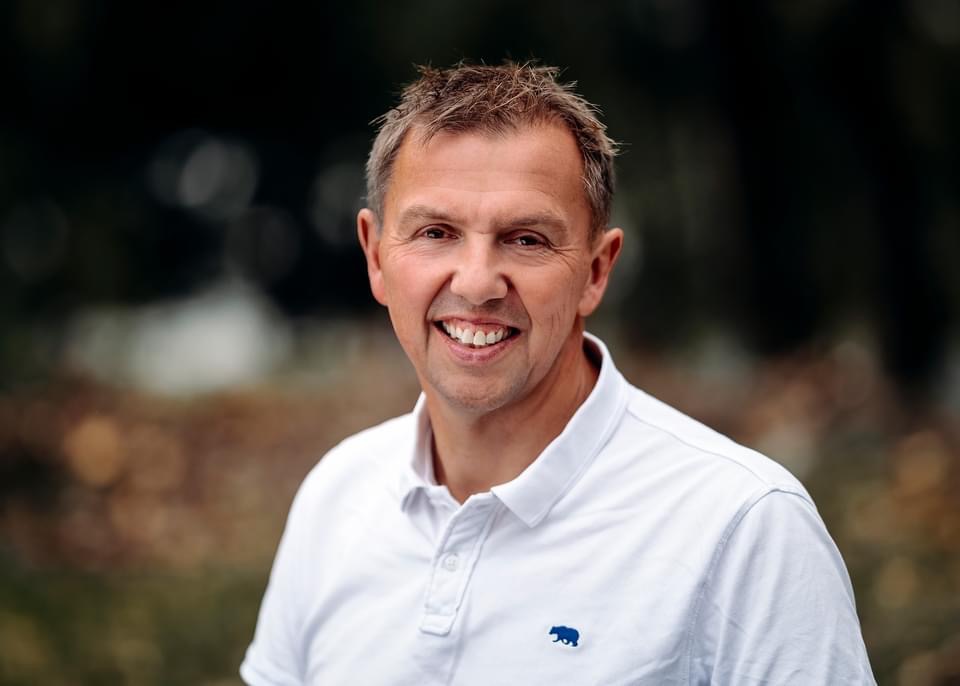 ProgramTirsdag:Kl.09.00 Registrering starterKl.11.00 Velkomstmøte Kl.11.30 Bibeltime v/KnutKl.12.30 LunsjKl.16.00 Misjon v/KariKl.17.00 MiddagKl.19.00 Misjonsmøte Taler: Bjørg: Bibelen i møte med japansk kulturKl.22.00 Kveldssamling v/Kari og KnutOnsdag:Kl.08.30 Ord for dagen – lett trimKl.09.00 FrokostKl.10.00 Bibeltime v/KnutKl.11.00 Tur til Innset. Vandring langs turstier. Alternativt opplegg for de som ikke ønsker å vandre.  Kl.15.30 Gudstjeneste i Innset kirke v/ Steinar Kl.17.30 Middag på MjukliaKl.19.00 Festmøte Taler: SteinarKl.22.00 Kveldssamling v/Kari og Knut TorsdagKl.08.30 Ord for dagen Lett trimKl.09.00 FrokostKl.10.00 Bibeltime v/KnutKl.11.00 Min sang/salme Kl.13.00 MiddagKl.14.00 AvslutningsmøteKl.15.00 Kaffe/ avreisePriserOvernatting og servering:Dobbeltrom :2950 kr pr persEnkeltromstillegg: 400kr pr persLeie av sengetøy:150krOppredd seng: 200krDagpakke:Lunsj, middag og kaffe 360 krEnkeltmåltid:Kaffe 60 kr      Frokost 100 krLunsj 125 kr    Middag 175 krDu kan komme på dagsbesøk eller på enkeltarrangement hvis det passer deg best. Vigdis og Marit tar imot påmeldinger og registrerer dine ønsker og behov. Bjørg Sand 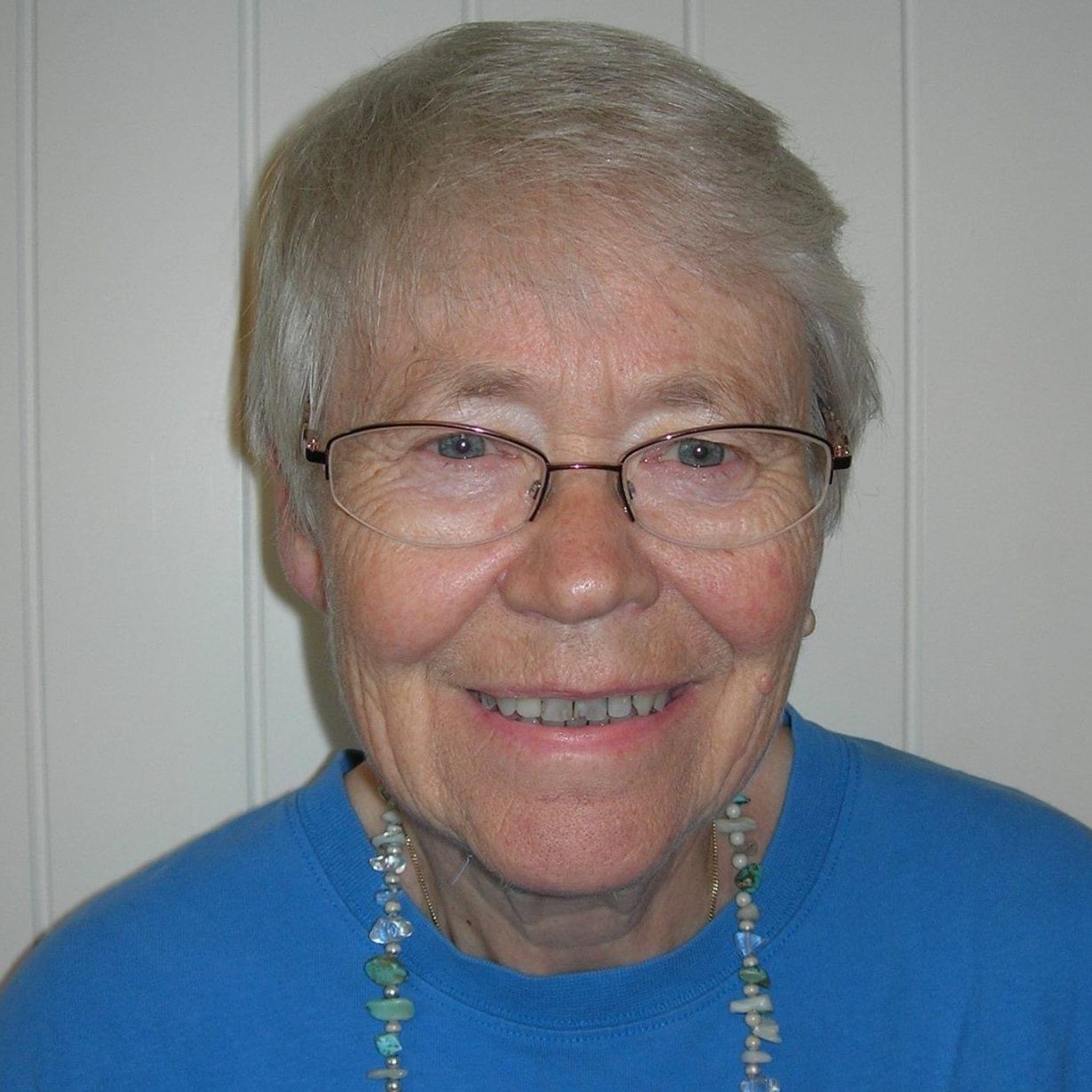 har vært misjonær i Japan i mange år. 